زانكۆی سه‌ڵاحه‌دین-هه‌ولێر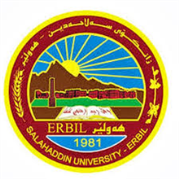 كۆلێژی: ئاداب به‌شی: مێژوو ژمێریاری                                                  فۆرمی سه‌روانه‌ی زێده‌كی مامۆستایان                                      مانگی: نیسانڕۆژ/ كاتژمێر8:30-9:309:30-10:3010:30-11:3011:30-12:3012:30-1:301:30-2:302:30-3:303:30-4:304:30-5:30شەممەیەك شەممەاشراف ماستەر اشراف ماستەر دوو شەممەسێ شەممەبەکالۆریوس بەکالۆریوس چوار شەممەاشراف بەکالۆریوس اشراف بەکالۆریوساشراف بەکالۆریوس پێنج شەممەڕۆژڕۆژڕێكه‌وتتیۆری تیۆری پراكتیكیژمارەی سەروانەڕۆژڕێكه‌وتتیۆری پراكتیكیژمارەی سەروانەشەممەشەممەشەممە6/ 4یەك شەمەیەك شەمەیەك شەمە7/ 4٢٢دوو شەمەدوو شەمە1/ 4دوو شەمە8/ 4سێ شەمەسێ شەمە2/ 4٢٢٢سێ شەمە9/ 4٢٢چوار شەمەچوار شەمە3/ 4چوار شەمە10/ 4پێنج شەمەپێنج شەمە4/ 4پێنج شەمە11/ 4 سه‌رپه‌رشتی پرۆژه‌ی ده‌رچونسه‌رپه‌رشتی پرۆژه‌ی ده‌رچونسه‌رپه‌رشتی پرۆژه‌ی ده‌رچون٣٣٣سه‌رپه‌رشتی پرۆژه‌ی ده‌رچونسه‌رپه‌رشتی پرۆژه‌ی ده‌رچون٣٣كۆى كاتژمێره‌كانكۆى كاتژمێره‌كانكۆى كاتژمێره‌كان٥٥كۆى كاتژمێره‌كانكۆى كاتژمێره‌كان٧٧ڕۆژڕۆژڕێكه‌وتتیۆری تیۆری پراكتیكیژمارەی سەروانەڕۆژڕێكه‌وتتیۆری پراكتیكیژمارەی سەروانەشەممەشەممە13/ 4شەممە20/ 4یەك شەمەیەك شەمە14/ 4یەك شەمە21/ 4٢٢دوو شەمەدوو شەمە15/ 4دوو شەمە22/ 4سێ شەمەسێ شەمە16/ 4٢٢٢سێ شەمە23/ 4٢٢چوار شەمەچوار شەمە17/ 4چوار شەمە24/ 4پێنج شەمەپێنج شەمە18/ 4پێنج شەمە25/ 4سه‌رپه‌رشتی پرۆژه‌ی ده‌رچونسه‌رپه‌رشتی پرۆژه‌ی ده‌رچونسه‌رپه‌رشتی پرۆژه‌ی ده‌رچون٣٣٣سه‌رپه‌رشتی پرۆژه‌ی ده‌رچونسه‌رپه‌رشتی پرۆژه‌ی ده‌رچون٣٣كۆى كاتژمێره‌كانكۆى كاتژمێره‌كانكۆى كاتژمێره‌كان٥٥كۆى كاتژمێره‌كانكۆى كاتژمێره‌كان٧٧ڕۆژڕێكه‌وتتیۆری پراكتیكیژمارەی سەروانەناوی مامۆستا: شهلە برهان عبدالله نازناوی زانستی: پرۆفیسۆرى یاریدەدەر بەشوانەى ياسايى: بەشوانەی هەمواركراو:ته‌مه‌ن:51 كۆی سەروانە:24هۆكاری دابه‌زینی نیساب: بةهؤى تةمةن ناوی مامۆستا: شهلە برهان عبدالله نازناوی زانستی: پرۆفیسۆرى یاریدەدەر بەشوانەى ياسايى: بەشوانەی هەمواركراو:ته‌مه‌ن:51 كۆی سەروانە:24هۆكاری دابه‌زینی نیساب: بةهؤى تةمةن ناوی مامۆستا: شهلە برهان عبدالله نازناوی زانستی: پرۆفیسۆرى یاریدەدەر بەشوانەى ياسايى: بەشوانەی هەمواركراو:ته‌مه‌ن:51 كۆی سەروانە:24هۆكاری دابه‌زینی نیساب: بةهؤى تةمةن ناوی مامۆستا: شهلە برهان عبدالله نازناوی زانستی: پرۆفیسۆرى یاریدەدەر بەشوانەى ياسايى: بەشوانەی هەمواركراو:ته‌مه‌ن:51 كۆی سەروانە:24هۆكاری دابه‌زینی نیساب: بةهؤى تةمةن ناوی مامۆستا: شهلە برهان عبدالله نازناوی زانستی: پرۆفیسۆرى یاریدەدەر بەشوانەى ياسايى: بەشوانەی هەمواركراو:ته‌مه‌ن:51 كۆی سەروانە:24هۆكاری دابه‌زینی نیساب: بةهؤى تةمةن ناوی مامۆستا: شهلە برهان عبدالله نازناوی زانستی: پرۆفیسۆرى یاریدەدەر بەشوانەى ياسايى: بەشوانەی هەمواركراو:ته‌مه‌ن:51 كۆی سەروانە:24هۆكاری دابه‌زینی نیساب: بةهؤى تةمةن ناوی مامۆستا: شهلە برهان عبدالله نازناوی زانستی: پرۆفیسۆرى یاریدەدەر بەشوانەى ياسايى: بەشوانەی هەمواركراو:ته‌مه‌ن:51 كۆی سەروانە:24هۆكاری دابه‌زینی نیساب: بةهؤى تةمةن شەممە27/ 4ناوی مامۆستا: شهلە برهان عبدالله نازناوی زانستی: پرۆفیسۆرى یاریدەدەر بەشوانەى ياسايى: بەشوانەی هەمواركراو:ته‌مه‌ن:51 كۆی سەروانە:24هۆكاری دابه‌زینی نیساب: بةهؤى تةمةن ناوی مامۆستا: شهلە برهان عبدالله نازناوی زانستی: پرۆفیسۆرى یاریدەدەر بەشوانەى ياسايى: بەشوانەی هەمواركراو:ته‌مه‌ن:51 كۆی سەروانە:24هۆكاری دابه‌زینی نیساب: بةهؤى تةمةن ناوی مامۆستا: شهلە برهان عبدالله نازناوی زانستی: پرۆفیسۆرى یاریدەدەر بەشوانەى ياسايى: بەشوانەی هەمواركراو:ته‌مه‌ن:51 كۆی سەروانە:24هۆكاری دابه‌زینی نیساب: بةهؤى تةمةن ناوی مامۆستا: شهلە برهان عبدالله نازناوی زانستی: پرۆفیسۆرى یاریدەدەر بەشوانەى ياسايى: بەشوانەی هەمواركراو:ته‌مه‌ن:51 كۆی سەروانە:24هۆكاری دابه‌زینی نیساب: بةهؤى تةمةن ناوی مامۆستا: شهلە برهان عبدالله نازناوی زانستی: پرۆفیسۆرى یاریدەدەر بەشوانەى ياسايى: بەشوانەی هەمواركراو:ته‌مه‌ن:51 كۆی سەروانە:24هۆكاری دابه‌زینی نیساب: بةهؤى تةمةن ناوی مامۆستا: شهلە برهان عبدالله نازناوی زانستی: پرۆفیسۆرى یاریدەدەر بەشوانەى ياسايى: بەشوانەی هەمواركراو:ته‌مه‌ن:51 كۆی سەروانە:24هۆكاری دابه‌زینی نیساب: بةهؤى تةمةن ناوی مامۆستا: شهلە برهان عبدالله نازناوی زانستی: پرۆفیسۆرى یاریدەدەر بەشوانەى ياسايى: بەشوانەی هەمواركراو:ته‌مه‌ن:51 كۆی سەروانە:24هۆكاری دابه‌زینی نیساب: بةهؤى تةمةن یەك شەمە28/ 4ناوی مامۆستا: شهلە برهان عبدالله نازناوی زانستی: پرۆفیسۆرى یاریدەدەر بەشوانەى ياسايى: بەشوانەی هەمواركراو:ته‌مه‌ن:51 كۆی سەروانە:24هۆكاری دابه‌زینی نیساب: بةهؤى تةمةن ناوی مامۆستا: شهلە برهان عبدالله نازناوی زانستی: پرۆفیسۆرى یاریدەدەر بەشوانەى ياسايى: بەشوانەی هەمواركراو:ته‌مه‌ن:51 كۆی سەروانە:24هۆكاری دابه‌زینی نیساب: بةهؤى تةمةن ناوی مامۆستا: شهلە برهان عبدالله نازناوی زانستی: پرۆفیسۆرى یاریدەدەر بەشوانەى ياسايى: بەشوانەی هەمواركراو:ته‌مه‌ن:51 كۆی سەروانە:24هۆكاری دابه‌زینی نیساب: بةهؤى تةمةن ناوی مامۆستا: شهلە برهان عبدالله نازناوی زانستی: پرۆفیسۆرى یاریدەدەر بەشوانەى ياسايى: بەشوانەی هەمواركراو:ته‌مه‌ن:51 كۆی سەروانە:24هۆكاری دابه‌زینی نیساب: بةهؤى تةمةن ناوی مامۆستا: شهلە برهان عبدالله نازناوی زانستی: پرۆفیسۆرى یاریدەدەر بەشوانەى ياسايى: بەشوانەی هەمواركراو:ته‌مه‌ن:51 كۆی سەروانە:24هۆكاری دابه‌زینی نیساب: بةهؤى تةمةن ناوی مامۆستا: شهلە برهان عبدالله نازناوی زانستی: پرۆفیسۆرى یاریدەدەر بەشوانەى ياسايى: بەشوانەی هەمواركراو:ته‌مه‌ن:51 كۆی سەروانە:24هۆكاری دابه‌زینی نیساب: بةهؤى تةمةن ناوی مامۆستا: شهلە برهان عبدالله نازناوی زانستی: پرۆفیسۆرى یاریدەدەر بەشوانەى ياسايى: بەشوانەی هەمواركراو:ته‌مه‌ن:51 كۆی سەروانە:24هۆكاری دابه‌زینی نیساب: بةهؤى تةمةن دوو شەمە29/ 4ناوی مامۆستا: شهلە برهان عبدالله نازناوی زانستی: پرۆفیسۆرى یاریدەدەر بەشوانەى ياسايى: بەشوانەی هەمواركراو:ته‌مه‌ن:51 كۆی سەروانە:24هۆكاری دابه‌زینی نیساب: بةهؤى تةمةن ناوی مامۆستا: شهلە برهان عبدالله نازناوی زانستی: پرۆفیسۆرى یاریدەدەر بەشوانەى ياسايى: بەشوانەی هەمواركراو:ته‌مه‌ن:51 كۆی سەروانە:24هۆكاری دابه‌زینی نیساب: بةهؤى تةمةن ناوی مامۆستا: شهلە برهان عبدالله نازناوی زانستی: پرۆفیسۆرى یاریدەدەر بەشوانەى ياسايى: بەشوانەی هەمواركراو:ته‌مه‌ن:51 كۆی سەروانە:24هۆكاری دابه‌زینی نیساب: بةهؤى تةمةن ناوی مامۆستا: شهلە برهان عبدالله نازناوی زانستی: پرۆفیسۆرى یاریدەدەر بەشوانەى ياسايى: بەشوانەی هەمواركراو:ته‌مه‌ن:51 كۆی سەروانە:24هۆكاری دابه‌زینی نیساب: بةهؤى تةمةن ناوی مامۆستا: شهلە برهان عبدالله نازناوی زانستی: پرۆفیسۆرى یاریدەدەر بەشوانەى ياسايى: بەشوانەی هەمواركراو:ته‌مه‌ن:51 كۆی سەروانە:24هۆكاری دابه‌زینی نیساب: بةهؤى تةمةن ناوی مامۆستا: شهلە برهان عبدالله نازناوی زانستی: پرۆفیسۆرى یاریدەدەر بەشوانەى ياسايى: بەشوانەی هەمواركراو:ته‌مه‌ن:51 كۆی سەروانە:24هۆكاری دابه‌زینی نیساب: بةهؤى تةمةن ناوی مامۆستا: شهلە برهان عبدالله نازناوی زانستی: پرۆفیسۆرى یاریدەدەر بەشوانەى ياسايى: بەشوانەی هەمواركراو:ته‌مه‌ن:51 كۆی سەروانە:24هۆكاری دابه‌زینی نیساب: بةهؤى تةمةن سێ شەمە30/ 4ناوی مامۆستا: شهلە برهان عبدالله نازناوی زانستی: پرۆفیسۆرى یاریدەدەر بەشوانەى ياسايى: بەشوانەی هەمواركراو:ته‌مه‌ن:51 كۆی سەروانە:24هۆكاری دابه‌زینی نیساب: بةهؤى تةمةن ناوی مامۆستا: شهلە برهان عبدالله نازناوی زانستی: پرۆفیسۆرى یاریدەدەر بەشوانەى ياسايى: بەشوانەی هەمواركراو:ته‌مه‌ن:51 كۆی سەروانە:24هۆكاری دابه‌زینی نیساب: بةهؤى تةمةن ناوی مامۆستا: شهلە برهان عبدالله نازناوی زانستی: پرۆفیسۆرى یاریدەدەر بەشوانەى ياسايى: بەشوانەی هەمواركراو:ته‌مه‌ن:51 كۆی سەروانە:24هۆكاری دابه‌زینی نیساب: بةهؤى تةمةن ناوی مامۆستا: شهلە برهان عبدالله نازناوی زانستی: پرۆفیسۆرى یاریدەدەر بەشوانەى ياسايى: بەشوانەی هەمواركراو:ته‌مه‌ن:51 كۆی سەروانە:24هۆكاری دابه‌زینی نیساب: بةهؤى تةمةن ناوی مامۆستا: شهلە برهان عبدالله نازناوی زانستی: پرۆفیسۆرى یاریدەدەر بەشوانەى ياسايى: بەشوانەی هەمواركراو:ته‌مه‌ن:51 كۆی سەروانە:24هۆكاری دابه‌زینی نیساب: بةهؤى تةمةن ناوی مامۆستا: شهلە برهان عبدالله نازناوی زانستی: پرۆفیسۆرى یاریدەدەر بەشوانەى ياسايى: بەشوانەی هەمواركراو:ته‌مه‌ن:51 كۆی سەروانە:24هۆكاری دابه‌زینی نیساب: بةهؤى تةمةن ناوی مامۆستا: شهلە برهان عبدالله نازناوی زانستی: پرۆفیسۆرى یاریدەدەر بەشوانەى ياسايى: بەشوانەی هەمواركراو:ته‌مه‌ن:51 كۆی سەروانە:24هۆكاری دابه‌زینی نیساب: بةهؤى تةمةن چوار شەمەناوی مامۆستا: شهلە برهان عبدالله نازناوی زانستی: پرۆفیسۆرى یاریدەدەر بەشوانەى ياسايى: بەشوانەی هەمواركراو:ته‌مه‌ن:51 كۆی سەروانە:24هۆكاری دابه‌زینی نیساب: بةهؤى تةمةن ناوی مامۆستا: شهلە برهان عبدالله نازناوی زانستی: پرۆفیسۆرى یاریدەدەر بەشوانەى ياسايى: بەشوانەی هەمواركراو:ته‌مه‌ن:51 كۆی سەروانە:24هۆكاری دابه‌زینی نیساب: بةهؤى تةمةن ناوی مامۆستا: شهلە برهان عبدالله نازناوی زانستی: پرۆفیسۆرى یاریدەدەر بەشوانەى ياسايى: بەشوانەی هەمواركراو:ته‌مه‌ن:51 كۆی سەروانە:24هۆكاری دابه‌زینی نیساب: بةهؤى تةمةن ناوی مامۆستا: شهلە برهان عبدالله نازناوی زانستی: پرۆفیسۆرى یاریدەدەر بەشوانەى ياسايى: بەشوانەی هەمواركراو:ته‌مه‌ن:51 كۆی سەروانە:24هۆكاری دابه‌زینی نیساب: بةهؤى تةمةن ناوی مامۆستا: شهلە برهان عبدالله نازناوی زانستی: پرۆفیسۆرى یاریدەدەر بەشوانەى ياسايى: بەشوانەی هەمواركراو:ته‌مه‌ن:51 كۆی سەروانە:24هۆكاری دابه‌زینی نیساب: بةهؤى تةمةن ناوی مامۆستا: شهلە برهان عبدالله نازناوی زانستی: پرۆفیسۆرى یاریدەدەر بەشوانەى ياسايى: بەشوانەی هەمواركراو:ته‌مه‌ن:51 كۆی سەروانە:24هۆكاری دابه‌زینی نیساب: بةهؤى تةمةن ناوی مامۆستا: شهلە برهان عبدالله نازناوی زانستی: پرۆفیسۆرى یاریدەدەر بەشوانەى ياسايى: بەشوانەی هەمواركراو:ته‌مه‌ن:51 كۆی سەروانە:24هۆكاری دابه‌زینی نیساب: بةهؤى تةمةن پێنج شەمەناوی مامۆستا: شهلە برهان عبدالله نازناوی زانستی: پرۆفیسۆرى یاریدەدەر بەشوانەى ياسايى: بەشوانەی هەمواركراو:ته‌مه‌ن:51 كۆی سەروانە:24هۆكاری دابه‌زینی نیساب: بةهؤى تةمةن ناوی مامۆستا: شهلە برهان عبدالله نازناوی زانستی: پرۆفیسۆرى یاریدەدەر بەشوانەى ياسايى: بەشوانەی هەمواركراو:ته‌مه‌ن:51 كۆی سەروانە:24هۆكاری دابه‌زینی نیساب: بةهؤى تةمةن ناوی مامۆستا: شهلە برهان عبدالله نازناوی زانستی: پرۆفیسۆرى یاریدەدەر بەشوانەى ياسايى: بەشوانەی هەمواركراو:ته‌مه‌ن:51 كۆی سەروانە:24هۆكاری دابه‌زینی نیساب: بةهؤى تةمةن ناوی مامۆستا: شهلە برهان عبدالله نازناوی زانستی: پرۆفیسۆرى یاریدەدەر بەشوانەى ياسايى: بەشوانەی هەمواركراو:ته‌مه‌ن:51 كۆی سەروانە:24هۆكاری دابه‌زینی نیساب: بةهؤى تةمةن ناوی مامۆستا: شهلە برهان عبدالله نازناوی زانستی: پرۆفیسۆرى یاریدەدەر بەشوانەى ياسايى: بەشوانەی هەمواركراو:ته‌مه‌ن:51 كۆی سەروانە:24هۆكاری دابه‌زینی نیساب: بةهؤى تةمةن ناوی مامۆستا: شهلە برهان عبدالله نازناوی زانستی: پرۆفیسۆرى یاریدەدەر بەشوانەى ياسايى: بەشوانەی هەمواركراو:ته‌مه‌ن:51 كۆی سەروانە:24هۆكاری دابه‌زینی نیساب: بةهؤى تةمةن ناوی مامۆستا: شهلە برهان عبدالله نازناوی زانستی: پرۆفیسۆرى یاریدەدەر بەشوانەى ياسايى: بەشوانەی هەمواركراو:ته‌مه‌ن:51 كۆی سەروانە:24هۆكاری دابه‌زینی نیساب: بةهؤى تةمةن سه‌رپه‌رشتی پرۆژه‌ی ده‌رچونسه‌رپه‌رشتی پرۆژه‌ی ده‌رچونناوی مامۆستا: شهلە برهان عبدالله نازناوی زانستی: پرۆفیسۆرى یاریدەدەر بەشوانەى ياسايى: بەشوانەی هەمواركراو:ته‌مه‌ن:51 كۆی سەروانە:24هۆكاری دابه‌زینی نیساب: بةهؤى تةمةن ناوی مامۆستا: شهلە برهان عبدالله نازناوی زانستی: پرۆفیسۆرى یاریدەدەر بەشوانەى ياسايى: بەشوانەی هەمواركراو:ته‌مه‌ن:51 كۆی سەروانە:24هۆكاری دابه‌زینی نیساب: بةهؤى تةمةن ناوی مامۆستا: شهلە برهان عبدالله نازناوی زانستی: پرۆفیسۆرى یاریدەدەر بەشوانەى ياسايى: بەشوانەی هەمواركراو:ته‌مه‌ن:51 كۆی سەروانە:24هۆكاری دابه‌زینی نیساب: بةهؤى تةمةن ناوی مامۆستا: شهلە برهان عبدالله نازناوی زانستی: پرۆفیسۆرى یاریدەدەر بەشوانەى ياسايى: بەشوانەی هەمواركراو:ته‌مه‌ن:51 كۆی سەروانە:24هۆكاری دابه‌زینی نیساب: بةهؤى تةمةن ناوی مامۆستا: شهلە برهان عبدالله نازناوی زانستی: پرۆفیسۆرى یاریدەدەر بەشوانەى ياسايى: بەشوانەی هەمواركراو:ته‌مه‌ن:51 كۆی سەروانە:24هۆكاری دابه‌زینی نیساب: بةهؤى تةمةن ناوی مامۆستا: شهلە برهان عبدالله نازناوی زانستی: پرۆفیسۆرى یاریدەدەر بەشوانەى ياسايى: بەشوانەی هەمواركراو:ته‌مه‌ن:51 كۆی سەروانە:24هۆكاری دابه‌زینی نیساب: بةهؤى تةمةن ناوی مامۆستا: شهلە برهان عبدالله نازناوی زانستی: پرۆفیسۆرى یاریدەدەر بەشوانەى ياسايى: بەشوانەی هەمواركراو:ته‌مه‌ن:51 كۆی سەروانە:24هۆكاری دابه‌زینی نیساب: بةهؤى تةمةن كۆى كاتژمێره‌كانكۆى كاتژمێره‌كانكاتژمێر	XXX    دینار    دینارواژۆی مامۆستاسەرۆكی بەشڕاگری كۆلیژ